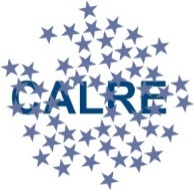 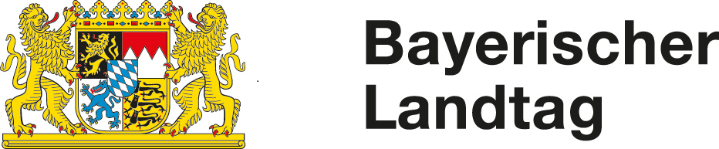 CALRE 2018 Working Group Subsidiarity agendaThursday, March 15th 201810:30 – 13:30 h Committee of the Regions Rue Belliard 1011040 BrusselsJDE 5110:30 h			Registration and Welcome Coffee 11.00 h			Welcome Address First Vice President Reinhold Bocklet, MdL, Bavarian State Parliament11:30 h	TOP I  - Austrian Presidency of the Council of the European Union	Prof. Dr. Klemens H. FISCHER, Minister plenipotentiary and Head of Department at the Permanent Representation of Austria to the EU12:15 h 	TOP II - Task Force on Subsidiarity, Proportionality and Doing Less More EfficientlyGuest Speaker:  Prof. Dr. Christian CALLIESSFreie Universität Berlin (on leave), Legal Adviser to the European Political Strategy Center (EPSC) of the President of the European Commission. 13:30			Light LunchInterpretation: DE-EN-IT-PT (active/passive) ES (passive)